               FORMULAIRE D’INSCRIPTION 2021 RESIDENT LACHINE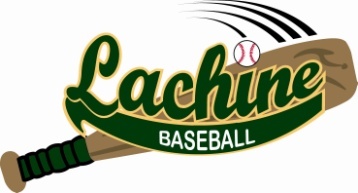 Association de Baseball Amateur de LachineChèque payable à : ABALABAL, 745 44e avenue, Lachine, QC.  H8T-2K9 / baseballlachine@hotmail.comJOUEUR 1JOUEUR 1JOUEUR 2JOUEUR 2Nom :  Nom :Prénom : Prénom :App.AdresseAdresseAdresseAdresseAdresseVilleVilleVilleCode PostalJoueur 1 Date de naissance (AAAA-MM-JJ)  Joueur 2   Date de naissance (AAAA-MM-JJ) (         )(         )(         )(         )(         )Téléphone maisonTéléphone cellulaireTéléphone cellulaireTéléphone cellulaireTéléphone (autre)Adresse courriel 1 Adresse courriel 1 Adresse courriel 1 Adresse courriel 2Adresse courriel 2Adresse courriel 2Joueur 1 Numéro d’assurance-maladie Joueur 1 Numéro d’assurance-maladie Joueur 1 Numéro d’assurance-maladie Joueur 1 Numéro d’assurance-maladie Joueur 1 Numéro d’assurance-maladie   Joueur 2   Numéro d’assurance-maladie   Joueur 2   Numéro d’assurance-maladie   Joueur 2   Numéro d’assurance-maladie PARENTSPARENTSPARENTSPARENTSPARENTSPARENTSPARENTSPARENTSNom du pèreNom du pèreNom du pèreNom de la mèreNom de la mèreNom de la mèreNom de la mèreAUTORISATION (n’oubliez pas de cocher)AUTORISATION (n’oubliez pas de cocher)AUTORISATION (n’oubliez pas de cocher)AUTORISATION (n’oubliez pas de cocher)AUTORISATION (n’oubliez pas de cocher)AUTORISATION (n’oubliez pas de cocher)AUTORISATION (n’oubliez pas de cocher)AUTORISATION (n’oubliez pas de cocher)     J’autorise l’ABAL à divulguer à l’Arrondissement Lachine, les renseignements nominatifs de mon enfant pour des fins d’obtention d’une subvention.Signature d’un parent :                                                                                                                 Date :     J’autorise l’ABAL à divulguer à l’Arrondissement Lachine, les renseignements nominatifs de mon enfant pour des fins d’obtention d’une subvention.Signature d’un parent :                                                                                                                 Date :     J’autorise l’ABAL à divulguer à l’Arrondissement Lachine, les renseignements nominatifs de mon enfant pour des fins d’obtention d’une subvention.Signature d’un parent :                                                                                                                 Date :     J’autorise l’ABAL à divulguer à l’Arrondissement Lachine, les renseignements nominatifs de mon enfant pour des fins d’obtention d’une subvention.Signature d’un parent :                                                                                                                 Date :     J’autorise l’ABAL à divulguer à l’Arrondissement Lachine, les renseignements nominatifs de mon enfant pour des fins d’obtention d’une subvention.Signature d’un parent :                                                                                                                 Date :     J’autorise l’ABAL à divulguer à l’Arrondissement Lachine, les renseignements nominatifs de mon enfant pour des fins d’obtention d’une subvention.Signature d’un parent :                                                                                                                 Date :     J’autorise l’ABAL à divulguer à l’Arrondissement Lachine, les renseignements nominatifs de mon enfant pour des fins d’obtention d’une subvention.Signature d’un parent :                                                                                                                 Date :     J’autorise l’ABAL à divulguer à l’Arrondissement Lachine, les renseignements nominatifs de mon enfant pour des fins d’obtention d’une subvention.Signature d’un parent :                                                                                                                 Date :Participerez vous au camp d'entrainement des Tigres du Lac St-LouisOuiNonCATÉGORIES– RÉSERVÉ À L’USAGE DE L’ABALCATÉGORIES– RÉSERVÉ À L’USAGE DE L’ABALCATÉGORIES– RÉSERVÉ À L’USAGE DE L’ABALCATÉGORIES– RÉSERVÉ À L’USAGE DE L’ABALCoutTOTALRallye cap5 – 7 ans2014-2016 100.009U8 – 9 ans2012-2013125.0011U10 –11 ans2010-2011125.0013U12 –13 ans2008-2009125.0015U14 –15 ans2006-2007150.0018U16 –18 ans2003-2005150.00PAIEMENT – RÉSERVÉ À L’USAGE DE L’ABALPAIEMENT – RÉSERVÉ À L’USAGE DE L’ABALPAIEMENT – RÉSERVÉ À L’USAGE DE L’ABALPAIEMENT – RÉSERVÉ À L’USAGE DE L’ABALPAIEMENT – RÉSERVÉ À L’USAGE DE L’ABALPAIEMENT – RÉSERVÉ À L’USAGE DE L’ABALPAIEMENT – RÉSERVÉ À L’USAGE DE L’ABALComptant  Chèque   -   #Signature du préposé(e)Signature du préposé(e)Signature du préposé(e)Signature du préposé(e)Signature du préposé(e)Date